PresseinformasjonJubileumskolleksjon: AXOR MyEditionAvantgarde design til det individualiserte baderommetNovember 2019. I forbindelse med feiringen av sitt 25-årsjubileum på Salone del Mobile 2018 presenterte merket AXOR for første gang sin jubileumskolleksjon AXOR MyEdition  – individualisering i en ny dimensjon. Nå er kolleksjonen klar for salg i Norge. Med sin klare design går produktene nye veier; muligheten for individuelle tilpasninger oppfyller ønsker om unike produkter. Også vannstrålen er innovativ: For første gang finnes PowderRain i et servantarmatur der den gir en sanselig fornemmelse på huden. Kolleksjonen omfatter ni produkter til servant, bidé og badekar. AXOR MyEdition er det seneste resultatet av samarbeidet med Phoenix Design som bærer tittelen „Red Dot Design Team 2018“. Design: rettlinjet, monolittisk, arkitektoniskDen klare, rettlinjede designen gir selvrealisering og kreativitet fritt spill. Armaturene er skapt av to produktdeler: kropp og topplate. Som standard fås de i overflatene krom/speilglass og krom/sort glass men kan etter ønske også produseres i en kombinasjon av 15 AXOR FinishPlus PVD-overflater og eksklusive AXOR Signature materialer som metall, tre, marmor eller skinn. Med over 225 designvarianter rammer AXOR jubileumskolleksjonen tendensen til individualisering. ”Å sette et personlig preg med individuelt interiør, det er luksus. Med kolleksjonen AXOR MyEdition har vi skapt en scene for personlig kreativitet – farger, materialer og mønstre kan tilpasses ved det skreddersydde armaturet,” forteller Andreas Diefenbach fra Phoenix Design.Individualisering: AXOR FinishPlus og AXOR SignatureDe 15 eksklusive AXOR FinishPlus overflatene setter nye standarder. Fra polert gull-optikk til børstet sort krom er de alle briljante overflater som takket være fremstillingen på høyeste tekniske nivå er særlig robuste med lang levetid. Fra unikum til store antall har armaturer og tilbehør med AXOR FinishPlus overflater personlighet. Hver farge er resultatet av intensiv utvikling og foredling i PVD-vakuumkamrene hos AXOR. Det er også mulig å bestille farger som ikke er i AXOR FinishPlus fargepaletten, eller å ønske særlige materialer og inngraveringer. Ditt produkt personliggjøres med AXOR Signature-servicen. Med presist håndverk og moderne teknologi skapes det personlige uttrykket til baderommet.PowderRain – Vanndesign med perfeksjonDen innovative stråletypen PowderRain er allerede kjent fra dusjsortimentet AXOR Showers og lar vannet ramme huden fløyelsmykt. Med AXOR MyEdition ses PowderRain for første gang i en armaturkolleksjon, og opplevelsen begeistret de besøkende på møbelmessen i Milano: Nesten lydløst treffer vanndråpene huden uten at de preller av – en omfavnende følelse som er vanedannende.Se produktene på www.axor-design.com og last ned bilder i høy oppløsning på MyNewsdesk.AXOR utvikler, konstruerer og produserer armaturer, dusjer og tilbehør for luksuriøse bad og kjøkken - til perfeksjon. Særlige, avantgarde produkter og kolleksjoner skapes på høyeste estetiske og tekniske nivå. Noen av dem ses i dag som klassikere innen baddesign. Felles for dem alle er at de følger tanken "Form follows Perfection": Produktutviklingen er først ferdig når det ikke er mer å tilføye eller ta bort. Gjennom mer enn 25 år har toneangivende designobjekter blitt utviklet etter denne oppskriften i samarbeid med noen av verdens største designere, bl.a. Philippe Starck, Antonio Citterio, Jean-Marie Massaud og Patricia Urquiola. AXOR er et merke i Hansgrohe Group.Topplasseringer i iF WORLD DESIGN INDEX 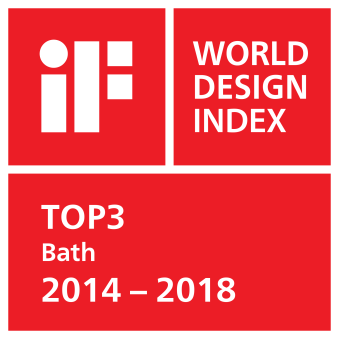 Hansgrohe Group har oppnådd topplasseringer i iF WORLD DESIGN INDEX 2014 – 2018 fra International Forum Design (iF). Den sørtyske dusj- og armaturspesialisten ligger i topp 3 over firmaer i iF-kategorien INDUSTRY: Bath.Globalt sett ligger Hansgrohe Group i topp 25 ut av 4 000 firmaer i iF-kategorien COMPANIES. Ved iF DESIGN AWARDS 2018 vant ni AXOR og hansgrohe produkter en iF DESIGN AWARD 2018.Finn mer informasjon om våre designpriser på www.hansgrohe.no/design.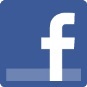 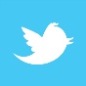 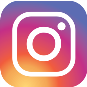 Les mer om merket AXOR på:www.facebook.com/axor.design  www.twitter.com/Hansgrohe_PRwww.instagram.com/axordesign  #AXOR#FORMFOLLOWSPERFECTIONYtterligere informasjon:Hansgrohe A/SMarketingavdelingenMerete Lykke JensenTlf. 32 79 54 00info@hansgrohe.no www.axor-design.com 